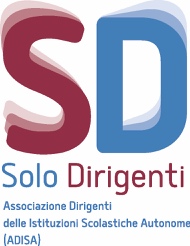 DICHIARAZIONE SULLA NON COMPILAZIONE DEL PORTFOLIOPremesso che in base all’accordo MIUR – Sindacati del 4 marzo 2019, la non compilazione del portfolio comporta:Nessuna ricaduta sulla retribuzione di risultato;L’esclusione della valutazione di 1° istanza da parte dei nuclei di valutazione;L’esclusione di qualsiasi provvedimento di valutazione da parte dei Direttori degli Uffici Scolastici Regionali;Ed evidenziata, comunque,  l’assoluta non prescrittività della compilazione del Portfolio,Il sottoscritto Dirigente Scolastico ……………………….………………………………………………...Nato a ……………………………………………….……………………… Il ……………………………………Residente in via …………………………………………………………. Città ……………….................In servizio presso ……………………………….………………………………………………………………..Comune di ……………….…………………………. Provincia …………………..…………..................Codice meccanografico della scuola ……………………………………………….……………………...Reggente presso la scuola ……………………………………………….……................................Comune di …………………………………………………………………. Provincia ………………………..Codice meccanografico …………………………………………………………................................DICHIARAdii non compilare il Portfolio per l’anno scolastico 2018/19, in quanto come sottoscritto dalle OO.SS. – MIUR, la compilazione del Portfolio è rimessa alla libera scelta del Dirigente.…………………………..; Addì …………………….         Il Dirigente Scolastico						